Actividades Fase 3 Actividad 10Para maestros y educadores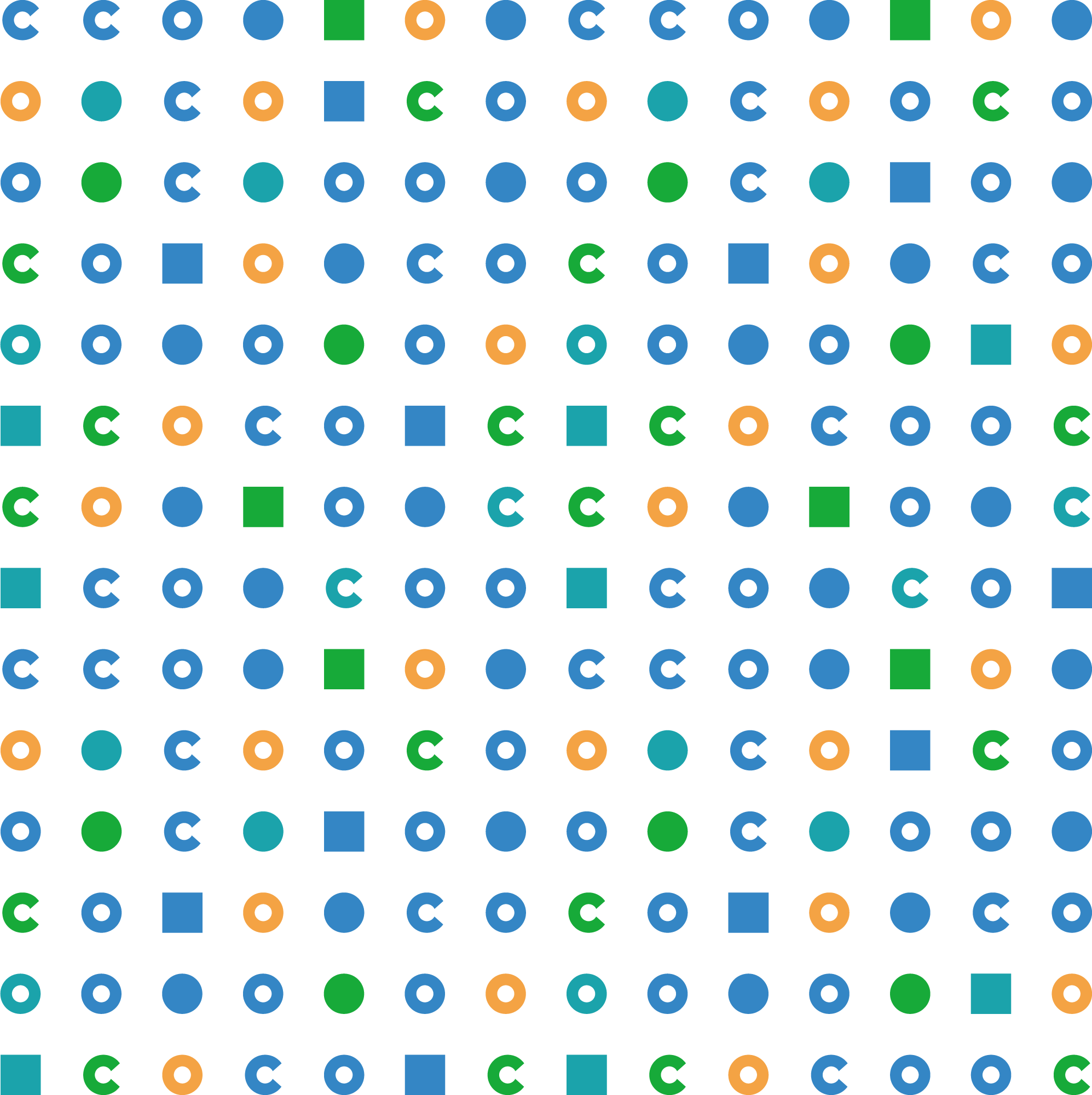 Actividades recomendadas para la fase 3Actividad recomendada 10: Participantes: En grupo Duración:    35-45 min  Dificultad: mediaTipo de actividad:  salón de clasesTema: actividad humana e información sobre la energíaInstrucciones: En este documento se explica, paso a paso, cómo llevar a cabo el taller Carbonómetro con una o varias de sus clases. Como ocurre en todas las actividades del proyecto Clicks On, le brindamos una metodología que usted puede adaptar con total libertad.Esta actividad contiene:Esta guía del instructor.Las 30 tarjetas para imprimir, que representan distintas actividades humanas.

El PowerPoint «Carbon Accounting» (Contabilidad del carbono), donde encontrará los fundamentos de la contabilidad del carbono.Una tabla con las distintas fuentes de las que se derivan los valores de cada tarjeta.Descripción de la actividad El Carbonómetro es una actividad educativa cuyo objetivo es proporcionar a los estudiantes las claves para comprender los órdenes de magnitud de las emisiones vinculadas a algunas de nuestras actividades humanas. Al contrastar las impresiones de los alumnos con la realidad, esta actividad les ayuda a comprender la utilidad de la contabilidad del carbono y les invita a desarrollar su pensamiento crítico.

Objetivos- Lograr una mejor comprensión de los órdenes de magnitud de las emisiones procedentes de las actividades humanas habituales.- Promover la toma de conciencia sobre el valor de la contabilidad del carbono para reducir eficazmente nuestras emisiones.PreparaciónAsegúrese de imprimir ambas caras de las tarjetas. Después de imprimir todas las tarjetas, recórtelas. Para poner todas las tarjetas alineadas, le recomendamos colocar varias mesas juntas, una al lado de la otra (aproximadamente 3). Se puede jugar utilizando todas las cartas a la vez o separándolas por categoría (alimentación, transporte, vivienda, consumo).InstruccionesPara comenzar a jugar, escoja una primera tarjeta, colóquela en el centro de la mesa y voltéela para descubrir cuántos gases de efecto invernadero genera de esa actividad.Escoja una segunda tarjeta y pregunte a sus alumnos si esta segunda actividad emite más o menos gases de efecto invernadero que la primera. Una vez que hayan respondido, voltee la segunda tarjeta para comprobar el resultado y colóquela a la izquierda de la primera si esa actividad emite menos Co2eq o a la derecha si emite más. Continúe aplicando el mismo procedimiento hasta que no queden tarjetas.
¡Que disfruten del juego!


Preguntas frecuentes:¿Qué es el kgCO2eq? El kgCO2eq es una unidad de medida simplificada que permite comparar diferentes gases de efecto invernadero utilizando la misma escala. Así, 1 kg de CO2 = 1 kgCO2eq y 1 kg de CH4 (metano) = 28 kgCO2eq.¿De dónde vienen estas cifras? Los diferentes valores utilizados en el Carbonómetro se han calculado a partir de la base de carbono de la ADEME (Agence de l'Environnement et de la Maîtrise de l'Énergie ‘Agencia de Medioambiente y Gestión de la Energía’, de Francia).Si desea información más precisa, puede consultar los detalles de nuestros cálculos en el anexo. Para facilitar la lectura, hemos redondeado las cifras a la siguiente unidad superior.Los valores tomados para la electricidad corresponden al promedio de los países europeos. El resultado puede variar considerablemente en función de la matriz energética de su país.